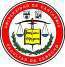 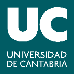 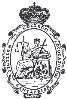 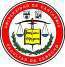 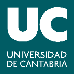 MÁSTER UNIVERSITARIO EN ACCESO A LA ABOGACÍA Y LA PROCURA POR LA UNIVERSIDAD DE CANTABRIA(EN COLABORACIÓN CON EL ILUSTRE COLEGIO DE ABOGADOS DE CANTABRIA)ASIGNATURA M-1847. PRÁCTICAS EN DESPACHOSMEMORIA DEL ESTUDIANTECurso académico 2023-2024NOMBRE Y APELLIDOS: FECHA:  1.- Datos personales del estudiante.2.- Descripción general de la entidad colaboradora, y en su caso de los departamentos, donde se han realizado las prácticas.3.- Descripción detallada de las actividades realizadas: Relación y explicación clara de las tareas y trabajos desarrollados y el alcance de estas actividades, indicando los puntos fuertes y dificultades encontradas, así como el procedimiento y recursos empleados para su resolución. Para la mejor realización de este apartado, se recomienda tomar notas durante las prácticas y apuntar periódicamente lo que se ha ido haciendo (3 puntos)4.- Análisis de la conexión entre los contenidos recibidos durante el grado y el Máster con las prácticas realizadas: El análisis puede hacerse a partir de la valoración de la utilidad de las asignaturas cursadas en las actividades desempeñadas. También se puede indicar en qué medida su realización ha contribuido a encontrar aplicaciones prácticas a los contenidos estudiados durante la formación teórica (2 puntos)5.-. Atención recibida por parte de la entidad colaboradora y valoración del asesoramiento recibido (1 punto)6.- Identificación de las aportaciones que, en materia de aprendizaje, han supuesto las prácticas: Se trata de identificar y, si es posible, ilustrar con ejemplos las habilidades y competencias que se han ido adquiriendo o mejorando durante el proceso de aprendizaje realizado durante las prácticas y que vienen a completar los conocimientos alcanzados  (2 puntos)7.- Valoración personal de las prácticas externas y sugerencias de mejora (2 puntos)Nota: Se trata de explicar cuáles han sido las actividades y responsabilidades asumidas durante las prácticas y de realizar una reflexión personal más profunda sobre la formación teórica recibida y sobre las aportaciones que han supuesto las prácticas al proceso de aprendizaje, terminando con una valoración personal y propuestas de mejora. Una memoria de prácticas es un trabajo académico, por lo que debe estar bien redactado y no tener faltas de ortografía. Se recomienda no incluir detalles innecesarios solo para alcanzar la extensión mínima.La memoria se valora de 1 a 10 puntos, siendo su valor total sobre la nota final de 2 puntos sobre 10. Las respuestas a las cuestiones planteadas deben presentarse en el presente modelo con letra color negro, Times New Roman o Arial, a 12 puntos, espaciado 1,5 líneas. Utilice de 7 a 10 páginas. La memoria debe ser remitida por correo electrónico al docente responsable de la asignatura de prácticas en despachos al término de las mismas (véase responsable y fecha límite en la guía docente). El estudiante solo podrá presentarse a la prueba oral una vez que haya obtenido del equipo de tutoría un informe de evolución favorable a la vista del Informe Final del tutor profesional (30 % de la nota) y de la calificación del tutor académico de la Memoria Final de Prácticas elaborada por el estudiante (20 % de la nota).APELLIDOS Y NOMBRE: APELLIDOS Y NOMBRE: APELLIDOS Y NOMBRE: DNI:FECHA DE NACIMIENTO:FECHA DE NACIMIENTO:DOMICILIO:DOMICILIO:DOMICILIO:tELÉFONO:tELÉFONO:EMAIL:ENTIDAD COLABORADORA: ENTIDAD COLABORADORA: DOMICILIO:DOMICILIO:tELÉFONO:EMAIL:DESCRIPCIÓN GENERAL DE LA ENTIDAD COLABORADORA:DESCRIPCIÓN GENERAL DE LA ENTIDAD COLABORADORA:periodo de prácticas:HORARIO: